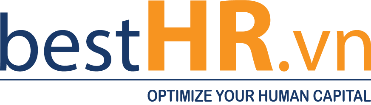 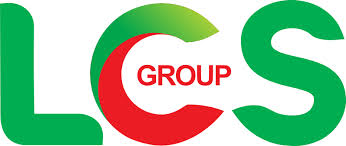 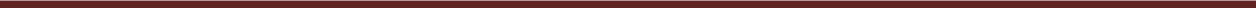 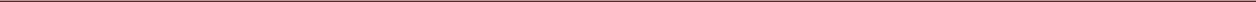 PHP DEVELOPER – LẬP TRÌNH VIÊN PHP PHP DEVELOPER – LẬP TRÌNH VIÊN PHP QUYỀN LỢI- Mức lương: + Lương thử việc: 6,4 – 16 triệu+ Lương chính thức: 8 - 20 triệu- 12 ngày phép/năm.- Review lương hàng năm.- Lương thưởng tháng 13, lễ, Tết theo chính sách công ty.- Tham gia du lịch, teambuilding, các hoạt động thể dục thể thao.- Bảo hiểm Y tế, khám sức khỏe định kì.- Hỗ trợ tiền ăn trưa.- Trang bị công cụ làm việc.- Bãi gửi xe miễn phí tại công ty (Văn phòng Quận 8).THỜI GIAN LÀM VIỆCGiờ hành chính thứ 2-thứ 6MÔ TẢ CÔNG VIỆCLập trình hệ thống mảng PHP (có thể sử dụng Yii Framework)YÊU CẦU- Kỹ năng lập trình: PHP, Javascript, CSS, HTML…,cơ sở dữ liệu MySQL. - Có kinh nghiệm về Yii Framework hoặc các PHP framework khác.- Có kinh nghiệm làm việc với RestApi.- Có kinh nghiệm về Javascript Framework như ReactJs, Angular là một lợi thế.- Có khả năng học hỏi tốt, năng động, tích cực và cởi mở. - Có khả năng làm việc độc lập và hỗ trợ khi cần thiết. - Tinh thần trách nhiệm cao trong công việc.ĐỊA ĐIỂM LÀM VIỆCCông ty LCS Bùi Minh Trực Q.8 TP.HCM